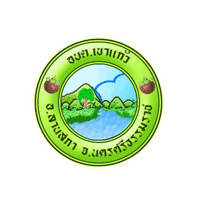 การประชาสัมพันธ์ผลการดำเนินการด้านส่งเสริมคุณธรรมและจริยธรรม	องค์การบริหารส่วนตำบลเขาแก้วได้ดำเนินกิจกรรมส่งเสริมคุณธรรมและจริยธรรมให้แก่พนักงานเจ้าหน้าที่องค์การบริหารส่วนตำบลเขาแก้วประจำปี  2563  ดังต่อไปนี้	1.โครงการยกย่องเชิดชูเกียรติบุคคลต้นแบบด้านคุณธรรมและจริยธรรมตำบลเขาแก้ว  ประจำปี  2563	2.โครงการอบรมคุณธรรมจริยธรรมประจำปี  2563	3.กิจกรรมจิตอาสาทำความดีด้วยหัวใจ	4.กิจกรรมโครงการสืบสานงานประเพณีบุญสารทเดือนสิบ  ประจำปี  2563	6.กิจกรรมควบคุมภายใน ประจำปี  2563				จึงขอแจ้งประชาสัมพันธ์ให้ประชาชนทราบโดยทั่วกัน						  ดุสิต     วิชัยพล					         (นายดุสิต     วิชัยพล)					นายกองค์การบริหารส่วนตำบลเขาแก้ว